حضرة الزميل/ة الكريم/ةإذا أردت المشاركة في بحث، نرجو تعبئة هذه الاستمارة وإرسالها إلى رئيس اللجنة العلمية للمؤتمر الدكتورة هدى سليم بأسرع وقت ممكن عبر البريد الإلكتروني: hsleem@mubs.edu.lbاستمارة المشاركةاسم المشترك: ........................................................................مكان العمل:.........................................................................الجنسية:..............................................................................الرتبة الأكاديمية:.......................................................................عنوان العمل:.........................................................................هاتف العمل:.........................................................................هاتف البيت:.........................................................................فاكس:...............................................................................هاتف نقال:..........................................................................البريد الالكتروني:.....................................................................عنوان البحث:..............................................................................................................................................................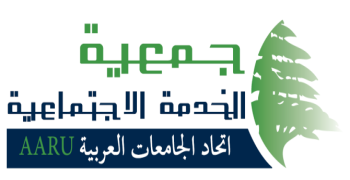 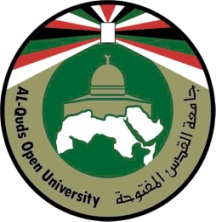 جامعة القدس المفتوحة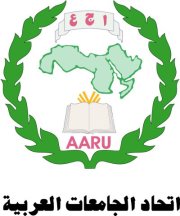 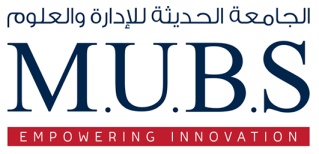 